Name of Journal: World Journal of Clinical CasesManuscript NO: 70905Manuscript Type: CASE REPORTTension pneumocephalus following endoscopic resection of a mediastinal thoracic spinal tumor: A case reportChang CY et al. Pneumocephalus from thoracic endoscopic surgeryChao-Yuan Chang, Cheng-Che Hung, Ju-Mien Liu, Cheng-Di ChiuChao-Yuan Chang, Cheng-Che Hung, Cheng-Di Chiu, Department of Neurosurgery, China Medical University Hospital, Taichung 40447, TaiwanJu-Mien Liu, Department of Pathology, Puli Christian Hospital, Nantou 54041, TaiwanAuthor contributions: Chiu CD designed the study; Liu JM and Hung CC acquired the patient’s data; Chang CY analyzed and interpreted the data and drafted the manuscript; Chang CY and Chiu CD revised the manuscript critically for important intellectual content; All authors read and approved the final manuscript.Supported by China Medical University Hospital (No. DMR-107-063).Corresponding author: Cheng-Di Chiu, MD, PhD, Associate Professor, Deputy Director, Department of Neurosurgery, China Medical University Hospital, No. 2 Yu-Der Road, North Area, Taichung, Taiwan 40447, Taiwan. cdchiu4046@gmail.comReceived: August 19, 2021Revised: November 12, 2021Accepted: December 7, 2021Published online: January 14, 2022AbstractBACKGROUNDPneumocephalus is a rare complication presenting in the postoperative period of a thoracoscopic operation. We report a case in which tension pneumocephalus occurred after thoracoscopic resection as well as the subsequent approach of surgical management.CASE SUMMARYA 66-year-old man who received thoracoscopic resection to remove an intrathoracic, posterior mediastinal, dumbbell-shaped, pathology-proven neurogenic tumor. The patient then reported experiencing progressively severe headaches, especially when in an upright position. A brain computed tomography scan at a local hospital disclosed extensive pneumocephalus. Revision surgery for resection of the pseudomeningocele and repair of the cerebrospinal fluid leakage was thus arranged for the patient. During the operation, we traced the cerebrospinal fluid leakage and found that it might have derived from incomplete endoscopic clipping around the tumor stump near the dural sac at the T3 level. After that, we wrapped and sealed all the possible origins of the leakage with autologous fat, tissue glue, gelfoam, and duraseal layer by layer. The patient recovered well, and the computed tomography images showed resolution of the pneumocephalus.CONCLUSIONThis report and literature review indicated that the risk of developing a tension pneumocephalus cannot be ignored and should be monitored carefully after thoracoscopic tumor resection.Key Words: Tension pneumocephalus; Neurogenic tumor; Thoracoscope; Case report©The Author(s) 2022. Published by Baishideng Publishing Group Inc. All rights reserved. Citation: Chang CY, Hung CC, Liu JM, Chiu CD. Tension pneumocephalus following endoscopic resection of a mediastinal thoracic spinal tumor: A case report. World J Clin Cases 2022; 10(2): 725-732URL: https://www.wjgnet.com/2307-8960/full/v10/i2/725.htm  DOI: https://dx.doi.org/10.12998/wjcc.v10.i2.725Core Tip: Pneumocephalus is a rare complication that presents during the postoperative period following a thoracoscopic resection of spinal dumbbell tumors. Here, we present a potential method for resolving tension pneumocephalus and present our detailed experiences following the thoracoscopic resection of a posterior mediastinal dumbbell tumor, together with a review of the literature. The risks of experiencing pneumocephalus following thoracoscopic resection for a spinal tumor cannot be neglected because intraoperative repair is difficult to assess.INTRODUCTIONTension pneumocephalus (TP) is defined as the presence of air in the intracranial space, causing intracranial hypertension and a mass effect[1,2]. The clinical presentation of TP may include headache, nausea, vomiting, vertigo, aphasia, hemiparesis, altered levels of consciousness, and frontal lobe syndrome[1-4]. Because most symptoms associated with TP are non-specific, the diagnosis primarily depends on imaging findings. The formation of TP can be fatal if not diagnosed early and treated properly[5].Spinal dumbbell tumors accounted for 17% to 22% of all spinal cord tumors according to previous reports[6,7] and are classified as epidural, intradural, or paravertebral depending on the locations involved[6]. Laminectomy with costotransversectomy has been presented as an effective method for the resection of thoracic dumbbell tumors involving large intraspinal and paraspinal regions[8,9]. Anterior approaches may also be feasible for the treatment of tumors that only involve the paraspinal region[10]. However, complications may develop after surgery, including pleural injury, bleeding, damage to the spinal cord, and cerebrospinal fluid leakage[8-10]. Few cases have been reported regarding the occurrence and management of pneumocephalus following the thoracoscopic resection of a neurogenic tumor[11,12]. We report a case in which TP developed after a thoracoscopic resection and describe the subsequent surgical management approach.CASE PRESENTATIONChief complaintsA 66-year-old man described suffering from severe headache and vomiting, which became exaggerated with postural changes, following treatment with thoracoscopic resection to remove a neurogenic tumor.History of present illnessThe symptoms appeared starting on the 7th postoperative day.History of past illnessThe patient was previously diagnosed with a thoracic spinal dumbbell tumor.Personal and family historyNone.Physical examinationThe patient was sent to our emergency department, where a neurological examination showed clear consciousness (Glasgow coma scale: E4V5M6) with drowsiness and disorientation, no cranial nerve abnormalities, and full muscle power in all four limbs. Preoperatively, the patient’s body temperature was 36.4 °C, blood pressure was 145/73 mmHg, heart rate was 90 bpm, and respiratory rate was 16 breaths per minute. The patient had normal heart and clear lungs sounds.Laboratory examinationsBefore the surgery, the patient presented with normal white blood cell, neutrophil, lymphocyte, and monocyte counts, and slight decreases in red blood cell count (3.48 × 106/µL), hemoglobin concentration (11.0 g/dL), and hematocrit level (31.7%) were detected.Imaging examinationsA brain computed tomography scan demonstrated TP and pneumoventricle with the air extending down into the intraspinal space, and the progression of TP was found 3 d after his admission to the intensive care unit (Figure 1). A magnetic resonance imaging scan of the thoracic spine disclosed a left T2/T3 pseudomeningocele with air-fluid level, while a chest computed tomography demonstrated pneumothorax and subcutaneous emphysema around the poorly healing previous thoracoscopic access wound (Figure 2). The thoracic spinal neurofibroma had been almost totally removed but was complicated with pneumothorax, cerebrospinal fluid (CSF) leakage, and TP.Histological examinationThe tumor was pathologically proven to be a neurogenic tumor consisting of neurofibroma (Figure 3). According to the postoperative microscopic examination, the cyst contained chronic inflammation of tissue and no residual tumor.FINAL DIAGNOSISThe presented case was diagnosed with tension pneumocephalus after a thoracoscopic resection to remove a neurogenic tumor.TREATMENTHe then was admitted to the intensive care unit for further close monitoring and medical treatments including full hydration, prophylactic antibiotics use, O2 supplementation, lying absolutely flat, and primary suturing and debridement of the chest wound. However, the symptoms did not improve. Thus, surgical treatments were performed to repair the CSF leakages. Following a left T2-3 hemilaminectomy and costotransversectomy, a cystic meningocele was found. After the cyst pouch was totally removed, the previous remnant tumor stump and surgical clip were explored meticulously. CSF leaking from the surgical clip near the dura was disclosed. The leakage site was wrapped with autologous fat, gelfoam, tissue glue, and duraseal in a layer-by-layer manner (Figure 4). Finally, the wound was closed in a layer-by-layer manner with a Jackson-Pratt tube that was left in the surgical field.OUTCOME AND FOLLOW-UPAt the 2-wk follow-up and evaluation, the patient denied experiencing any further headaches. The follow-up brain computed tomography scan showed resolution of the pneumocephalus, pneumoventricle, pneumothorax, and pneumospine (Figure 5).DISCUSSIONThe reported theories of pneumocephalus development include the “ball-valve theory” and “inverted soda bottle effect”[13,14]. The possible mechanisms to develop pneumocephalus after thoracoscopic resection include dural tearing with persistent cerebrospinal fluid leakage, such that air can gain access from the leakage site to the intradural space and reach the cranial cavity. The negative pressure produced by chest tube suction can even deteriorate the CSF extravasation. On the other hand, an upright head position also allows the air to easily enter the intradural space from the leakage site. Relatedly, in our case, a poorly healing thoracoscopic access wound resulted in pneumothorax and an aggravating pneumocephalus. Based on the imaging results of the current case, TP was indicated by two imaging characteristics. One, the “Mt. Fuji sign,” means that subdural air with increased tension is separating and compressing the bilateral frontal lobes and widening the interhemispheric space, such that the resulting image resembles the silhouette of Mt. Fuji. The other, the “air bubble sign,” indicates that multiple air bubbles are scattered through the cistern, with these air bubbles putatively entering the subarachnoid space due to tearing of the arachnoid membrane caused by increased tension in the subdural space[2,3]. This appeared to apply in our case, with the source of intracranial air being a spinal dural defect that resulted in air also being apparent in the spinal cord, ventricle, and basal cistern[12].We performed the literature review using a search of English literature from PubMed, in which the source of databases ranged from 2000 to 2019. The key words and criteria for search engine was represented as “pneumocephalus [title] AND spinal tumor” where 11 results were generated. We further summarized the reported cases in which pneumocephalus developed after surgical treatments for spinal or posterior mediastinal tumor and specified their subsequent interventions (Tables 1, 2). Though only 23 cases in which pneumocephalus developed after surgical treatments for spinal or posterior mediastinal tumor had been reported within the recent 10 years, most patients can be treated only by conservative medical therapeutic strategies, including highly concentrated O2 supplementation to accelerate the resorption of intracranial air, bed rest with the head laid flat to minimize CSF leakage from the dural defect, avoidance of the Valsalva maneuver, and prophylactic antibiotics use if meningitis is highly suspected (Tables 1, 2). Surgical intervention consisting of the evacuation of the intracranial air and repair of the dural defect is indicated when the above conservative treatments fail, when the recurrence of pneumocephalus occurs, or when there are signs of increasing intracranial pressure[1-4,12]. In our case for progressive pneumocephalus, we preferred to conduct surgical intervention rather than conservative treatment. The direct method of dura repair was chosen in consideration to the developing CSF fistula. Then, the intracranial air was evacuated until the CSF leakage site was sealed completely. Initial frontal burr hole decompression for pneumocephalus was demonstrated in a similar case for rapid consciousness change and cranial nerve palsy under the impression of increased intracranial pressure signs, of which the clinical signs were improved postoperatively[12]. In our opinion, the direct method for dural repair can obliterate the origin of CSF leakage and fistula formation. Thus, the pneumocephalus may be absorbed spontaneously as long as there is no further air getting access[15]. Intraoperative primary repair with suturing is highly recommended for preventing postoperative CSF leakage[16]. However, the primary closure of a durotomy may be difficult because of its location (e.g., in the case of ventral or far-lateral durotomies), a large dural defect, poor tensile strength of the dura, or a minimal invasive wound limiting the exposure and access[15]. Several alternative methods of durotomy repair have been described. For example, an additional dorsal durotomy for far-lateral or dorsal defects can allow such defects to be more easily visualized and plugged with autograft or suturing[15], while autograft coverage with dural sealant in cases of durotomies that cannot be repaired primarily due to limited visibility or access[15,17], an aneurysm clip, or a titanium clip have also been reported[18,19]. In our case, as the CSF leakage might have derived from the previous endoscopically clipped tumor stump near the dural sac at the T3 level, such that it would have been difficult to perform a primary suture repair. Thus, we plugged and wrapped the stump with an autograft of fat, tissue glue, gelfoam, and duraseal (Figure 4). CONCLUSIONThe risk of getting a pneumocephalus after thoracoscopic resection of a spinal tumor cannot be neglected since the intraoperative repair is hard to access. The direct approach for dural repair may be an attemptable way to eliminate the CSF leakages.REFERENCES1 Kankane VK, Jaiswal G, Gupta TK. Posttraumatic delayed tension pneumocephalus: Rare case with review of literature. Asian J Neurosurg 2016; 11: 343-347 [PMID: 27695534 DOI: 10.4103/1793-5482.180904]2 Schirmer CM, Heilman CB, Bhardwaj A. Pneumocephalus: case illustrations and review. Neurocrit Care 2010; 13: 152-158 [PMID: 20405340 DOI: 10.1007/s12028-010-9363-0]3 Ishiwata Y, Fujitsu K, Sekino T, Fujino H, Kubokura T, Tsubone K, Kuwabara T. Subdural tension pneumocephalus following surgery for chronic subdural hematoma. J Neurosurg 1988; 68: 58-61 [PMID: 3335913 DOI: 10.3171/jns.1988.68.1.0058]4 Harvey JJ, Harvey SC, Belli A. Tension pneumocephalus: the neurosurgical emergency equivalent of tension pneumothorax. BJR Case Rep 2016; 2: 20150127 [PMID: 30363668 DOI: 10.1259/bjrcr.20150127]5 Dabdoub CB, Salas G, Silveira Edo N, Dabdoub CF. Review of the management of pneumocephalus. Surg Neurol Int 2015; 6: 155 [PMID: 26500801 DOI: 10.4103/2152-7806.166195]6 Ozawa H, Kokubun S, Aizawa T, Hoshikawa T, Kawahara C. Spinal dumbbell tumors: an analysis of a series of 118 cases. J Neurosurg Spine 2007; 7: 587-93 [DOI: 10.3171/spi-07/12/587]7 Hirano K, Imagama S, Sato K, Kato F, Yukawa Y, Yoshihara H, Kamiya M, Deguchi M, Kanemura T, Matsubara Y, Inoh H, Kawakami N, Takatsu T, Ito Z, Wakao N, Ando K, Tauchi R, Muramoto A, Matsuyama Y, Ishiguro N. Primary spinal cord tumors: review of 678 surgically treated patients in Japan. A multicenter study. Eur Spine J 2012; 21: 2019-2026 [PMID: 22581192 DOI: 10.1007/s00586-012-2345-5]8 Li Y, Wang B, Li L, Lü G. Posterior surgery versus combined laminectomy and thoracoscopic surgery for treatment of dumbbell-type thoracic cord tumor: A long-term follow-up. Clin Neurol Neurosurg 2018; 166: 31-35 [PMID: 29408769 DOI: 10.1016/j.clineuro.2018.01.019]9 Ando K, Imagama S, Ito Z, Tauchi R, Muramoto A, Matsui H, Matsumoto T, Ishiguro N. Removal of thoracic dumbbell tumors through a single-stage posterior approach: its usefulness and limitations. J Orthop Sci 2013; 18: 380-387 [PMID: 23512015 DOI: 10.1007/s00776-013-0370-9]10 Chen X, Ma Q, Wang S, Zhang H, Huang D. Surgical treatment of posterior mediastinal neurogenic tumors. J Surg Oncol 2019; 119: 807-813 [PMID: 30653663 DOI: 10.1002/jso.25381]11 Trujillo-Reyes JC, Rami-Porta R, Navarro AK, Belda-Sanchis J. Tension pneumocephalus: a rare complication after resection of a neurogenic tumour by thoracoscopic surgery. Eur J Cardiothorac Surg 2014; 46: 145 [PMID: 24174217 DOI: 10.1093/ejcts/ezt522]12 Huang YK, Lu MS, Liu YH, Wu YC, Liu HP. Pneumocephalus after thoracoscopic excision of posterior mediastinal tumor. J Formos Med Assoc 2005; 104: 848-851 [PMID: 16496066]13 Dandy WE. Pneumocephalus (intracranial pneumatocele or aerocele). Archives of Surgery 1926; 12: 949-82 [DOI: 10.1001/archsurg.1926.01130050003001]14 HOROWITZ M. INTRACRANIAL PNEUMOCOELE. AN UNUSUAL COMPLICATION FOLLOWING MASTOID SURGERY. J Laryngol Otol 1964; 78: 128-134 [PMID: 14126276 DOI: 10.1017/s0022215100061910]15 Barber SM, Fridley JS, Konakondla S, Nakhla J, Oyelese AA, Telfeian AE, Gokaslan ZL. Cerebrospinal fluid leaks after spine tumor resection: avoidance, recognition and management. Ann Transl Med 2019; 7: 217 [PMID: 31297382 DOI: 10.21037/atm.2019.01.04]16 Dafford EE, Anderson PA. Comparison of dural repair techniques. Spine J 2015; 15: 1099-1105 [PMID: 23973097 DOI: 10.1016/j.spinee.2013.06.044]17 Epstein NE. A review article on the diagnosis and treatment of cerebrospinal fluid fistulas and dural tears occurring during spinal surgery. Surg Neurol Int 2013; 4: S301-S317 [PMID: 24163783 DOI: 10.4103/2152-7806.111427]18 Beier AD, Barrett RJ, Soo TM. Aneurysm clips for durotomy repair: technical note. Oper Neurosurg (Hagerstown) 2010; 66: E124-E125 [PMID: 20173581 DOI: 10.1227/01.NEU.0000365423.19998.3D]19 Faulkner ND, Finn MA, Anderson PA. Hydrostatic comparison of nonpenetrating titanium clips vs conventional suture for repair of spinal durotomies. Spine (Phila Pa 1976) 2012; 37: E535-9 [DOI: 10.1097/brs.0b013e31824cf756]FootnotesInformed consent statement: The patient has provided informed consent for publication of this case report and any accompanying images.Conflict-of-interest statement: The authors declare that they have no competing interests.CARE Checklist (2016) statement: The authors have read the CARE Checklist (2016), and the manuscript was prepared and revised according to the CARE Checklist (2016).Open-Access: This article is an open-access article that was selected by an in-house editor and fully peer-reviewed by external reviewers. It is distributed in accordance with the Creative Commons Attribution NonCommercial (CC BY-NC 4.0) license, which permits others to distribute, remix, adapt, build upon this work non-commercially, and license their derivative works on different terms, provided the original work is properly cited and the use is non-commercial. See: https://creativecommons.org/Licenses/by-nc/4.0/Provenance and peer review: Unsolicited article; Externally peer reviewed.Peer-review model: Single blindPeer-review started: August 19, 2021First decision: November 1, 2021Article in press: December 7, 2021Specialty type: SurgeryCountry/Territory of origin: TaiwanPeer-review report’s scientific quality classificationGrade A (Excellent): 0Grade B (Very good): BGrade C (Good): CGrade D (Fair): 0Grade E (Poor): 0P-Reviewer: Elpek GO, Kim JW S-Editor: Wang JL L-Editor: Filipodia P-Editor: Wang JLFigure Legends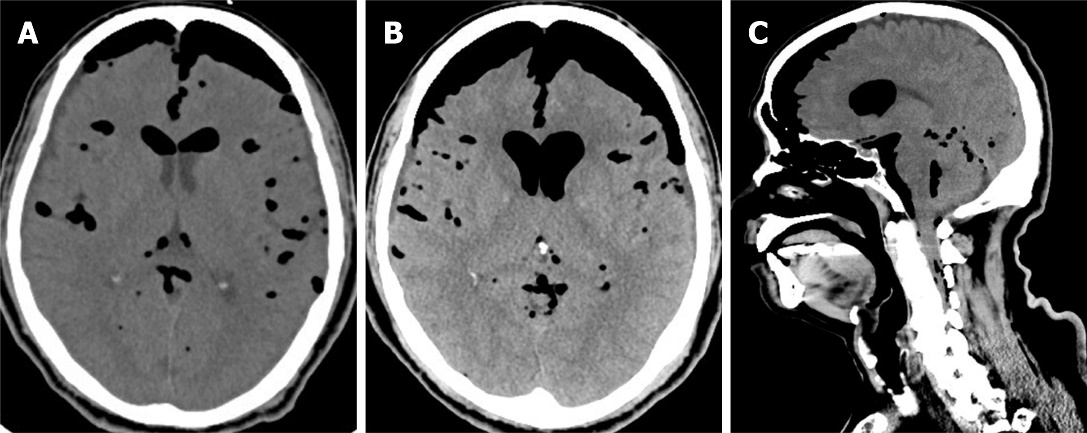 Figure 1 Computed tomography scans of the patient’s brain showing tension pneumocephalus. A: Non-contrast views of preoperative brain computed tomography images; B-C: Images of axial (B) and sagittal view (C) show progressive tension pneumocephalus, pneumoventricle, and air leak in the spinal canal.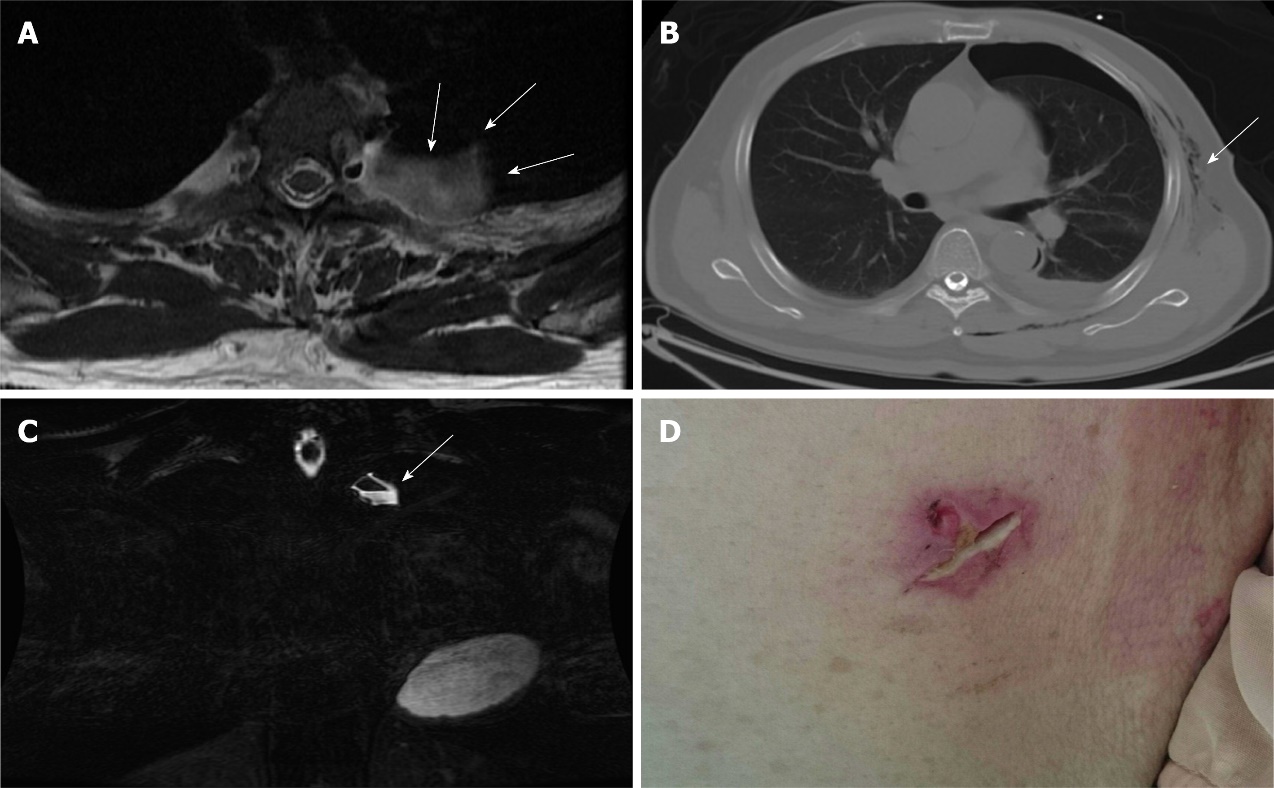 Figure 2 Pre-operative evaluations. A-B: T2-weighted magnetic resonance imaging in axial view (A) and fast spin echo, fat-suppression coronal view (B) showing a cystic pouch laterally surrounding the spinal nerve root at left T3 level (arrow), which may be derived from the neural foramen of the L3 level. The air-fluid level was also demonstrated (arrow); C) Axial view of chest computed tomography showing pneumothorax and subcutaneous emphysema (arrow); D) Poorly healing previous thoracoscopic access wound. 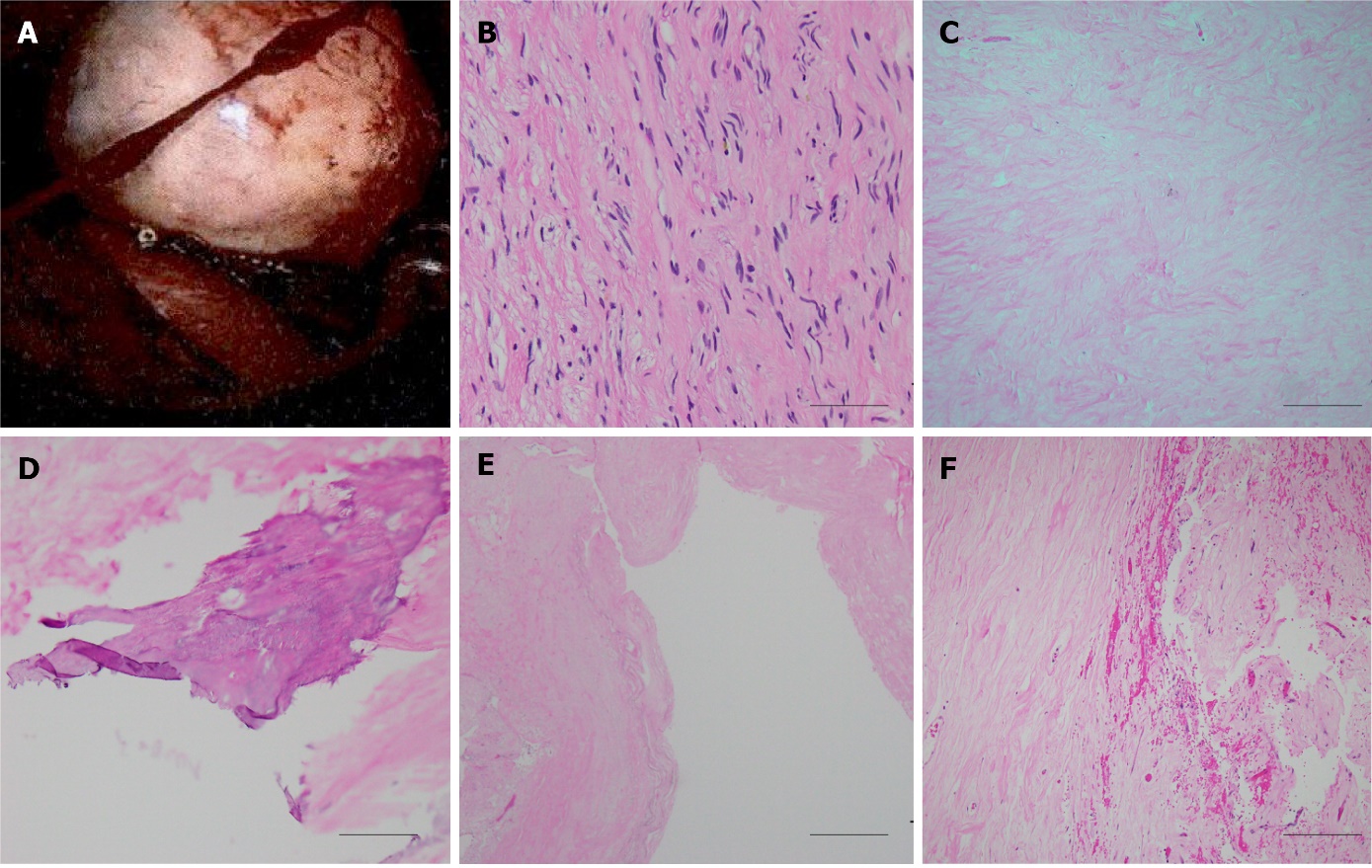 Figure 3 Histological examination of the spinal tumor. A: Intraoperative image of the posterior mediastinal tumor demonstrated well-defined border, which was pathologically proved to be neurogenic tumor; B-F: A histological image of the neurofibroma showing bland spindle cells with wavy nuclei and pale eosinophilic cytoplasm (scale bar 50 μm) (B), secondary degeneration of hyalinization  (scale bar 200 μm) (C), calcification  (scale bar 100 μm) (D), cyst  (scale bar 500 μm) (E), and hemorrhage  (scale bar 200 μm) (F).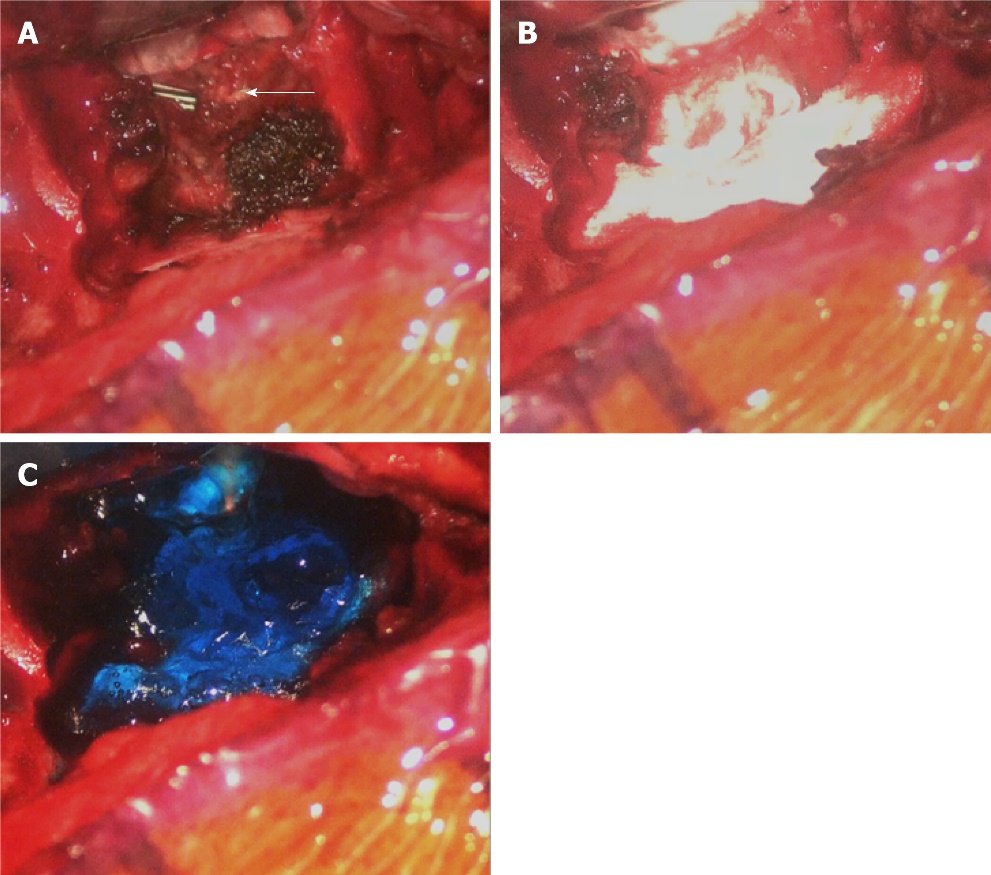 Figure 4 Intraoperative images of the surgical repair. A: Cerebrospinal fluid leakage might derive from the previous endoscopic clipped tumor stump near the dural sac of the T3 level (arrow); B-C: Repairing of the leakage sites with tissue glue, gelfoam, and dural seal.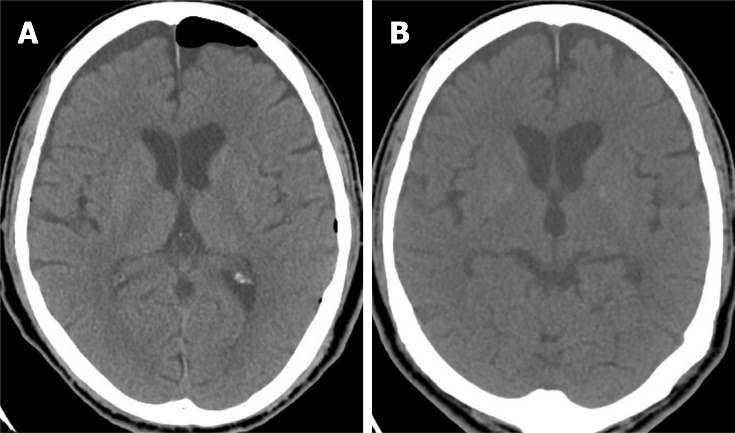 Figure 5 Post-operative computed tomography images demonstrate successful repair.  A-B: Axial view of brain computed tomography on the 5th (A) and 15th postoperative day (B) showing resolution of pneumocephalus and pneumoventricle though subdural effusion accumulation without brain parenchymal compression.Table 1 Reported cases which pneumocephalus developed after surgical treatments for spinal or posterior mediastinal tumorND: No data; IDEM: Intradural-extramedullary.Table 2 Reported cases which pneumocephalus developed after surgical treatments for spinal or posterior mediastinal tumorCSF: Cerebrospinal fluid; VATS: Video-assisted thoracoscopic surgery; ND: No data. 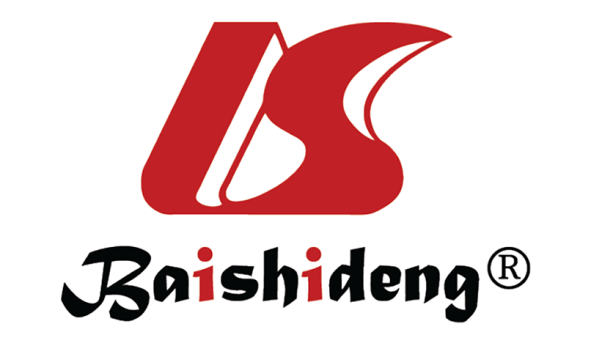 Published by Baishideng Publishing Group Inc7041 Koll Center Parkway, Suite 160, Pleasanton, CA 94566, USATelephone: +1-925-3991568E-mail: bpgoffice@wjgnet.comHelp Desk: https://www.f6publishing.com/helpdeskhttps://www.wjgnet.com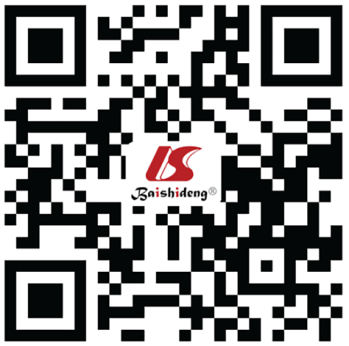 © 2022 Baishideng Publishing Group Inc. All rights reserved.Author (ref)Article typeCases with pneumocephalusHistologySpinal regionRelation to duraTrujillo-Reyes et al, 2014Case report1/1SchwannomaThoracicNDHuang et al, 2005Case report1/1NeurilemmomaThoracicNDNam et al, 2019Case series18/20Schwannoma (n = 16), Miningioma (n = 4)Cervical (15%), Thoracic (60%), Lumbar (25%)IDEMKim et al, 2008Case report1/1Myxopapillary ependymomaLumbarIDEMÖzdemir et al, 2017Case report1/1NDLumbarIDEMBilsky et al, 2000Case report1/3NeurofibromaThoracicNDAuthor (ref)Surgical approachClinical symptomsCSF leakageInterventions Trujillo-Reyes et al, 2014VATSHeadache, vomitingNDBed rest, oxygenHuang et al, 2005VATSHeadache, progressive loss of consciousnessPostoperative chest tube drainage amount increasedBilateral frontal burr hole, Trendelenburg positionNam et al, 2019Posterior (laminectomy + durotomy)HeadacheIntraoperative duratomy and primary suture with artificial dural and fibroblastic glueBed rest, analgesicsKim et al, 2008Posterior (laminectomy + durotomy)Headache, restlessIntraoperative duratomy and primary suture with fibroblastic glueBed rest, hydrationÖzdemir et al, 2017Posterior (laminectomy + durotomy)Headache, nausea, vomitingNDBed rest, hydrationBilsky et al, 2000Posteriorlateral thoracotomyLethargy, confusionPostoperative chest tube drainage amount increasedDiscontinue chest tube, bed rest